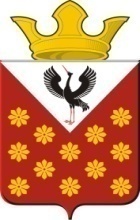 Свердловская областьБайкаловский районПостановлениеглавы Краснополянское сельское поселениеот  20 сентября  2023 года  № 144Об утверждении перечня технологических схем предоставления муниципальных услуг В соответствии с Федеральным законом от 27 июля 2010 года № 210-ФЗ «Об организации предоставления государственных и муниципальных услуг руководствуясь, Уставом Краснополянского сельского поселения, в целях актуализации сведений о муниципальных услугах, предоставляемых на территории Краснополянского сельского поселения, постановляю:Утвердить технологические схемы предоставления муниципальных услуг (Приложение№1).2. Признать утратившим силу  Постановление  главы Краснополянского сельского поселения  от  8 августа 2023 года  №117 «Об   утверждении технологических схем по предоставлению муниципальных услуг» 3. Настоящее Постановление разместить на сайте в сети «Интернет» www.krasnopolyanskoe.ru.4. Контроль  за исполнением настоящего постановления оставляю за собой.  Глава Краснополянского сельского поселения           		               А.Н. КошелевПриложение №1Утвержден постановлением главыКраснополянского сельское поселениеОт 20.09.2023 года № 144Технологические схемы предоставления муниципальных услуг№п/пНаименованиемуниципальной услуги1Присвоение адреса объекту недвижимости2Исключение жилых помещений из числа служебных3Отчуждение недвижимого имущества, находящегося в муниципальной собственности и арендуемого субъектами малого и среднего предпринимательства4Отчуждение объектов муниципальной собственности Краснополянского сельского поселения.5Признание молодых семей нуждающимися в улучшении жилищных условий на территории муниципального образования Краснополянское  сельское поселение6Оформление дубликата договора социального найма жилого помещения муниципального жилищного фонда, договора найма жилого помещения муниципального специализированного жилищного фонда, ордера на жилое помещение7Выдача разрешений на снос (перенос) зеленых насаждений8Предоставление информации об объектах недвижимого имущества, находящихся в муниципальной собственности и предназначенных для сдачи в аренду 9Предоставление информации об очередности предоставления жилых помещений на условиях социального найма на территории Краснополянского сельского поселения10Принятие на учет граждан в качестве нуждающихся в жилых помещениях